Диагностическая  работа по русскому языку 1 класс.			_____________________________________________(Ф.И.О учащихся)Спиши текст. - Поставь знак ударения. - Раздели слова на слоги.Мама была дома. Она дала Ивану бумагу. Он нарисовал радугу.____________________________________________________________________________________________________________________________________________________________________________________________________________________________________________________________________________________________________________________Прочитай слова:  жук, курица, оса, ствол, ручьи, соль,  лайка, цыплёнок.Запиши слова, в которых 1 слог_______________________________________________________________________________________________________________________________________________________________________________________________________________________________________             Запиши слова в которых 2 слога_______________________________________________________________________________________________________________________________________________________________________________________________________________________________________            Запиши слова в которых 3 слога._______________________________________________________________________________________________________________________________________________________________________________________________________________________________________3.  Обведи гласные буквы:   д   к   у   а   в   и   о   т   ж4.   Обведи гласные, обозначающие мягкость согласных:  ы   о   я   у   э   и   е   а5.    Обведи согласные буквы:   л   й   у   и   р   э   м   нНачерти звуковую схему слова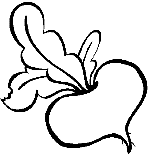 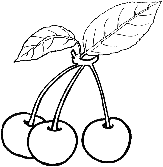 